								Al Dirigente Scolastico								I.C. GAVAZZENI di TalamonaOGGETTO: Richiesta di viaggio di istruzione e/o uscita didattica _________________________.TIPOLOGIA		 viaggio di istruzione		 uscita didattica/visita guidataMETA/E ed EVENTO: ___________________________________________________________________________PERIODO: dal ____________________________________ al _______________________________________Alunni che non partecipano al viaggio d’istruzione / uscita didattica / visita guidata _______________________________Classe dove saranno inseriti gli alunni non partecipanti ________________Attività alternativa e/o integrativa proposta per chi non partecipa al viaggio d’istruzione):________________________________________________________________________________________________________________________________________________________________________________________________________________________________________________________________________________________________MEZZO DI TRASPORTO:		 PULLMAN 		 TRENO 		 AEREOObiettivi-finalità didattico-culturali _______________________________________________________________________________________________________________________________________________________________________________________________________________________________________________________________________________________________ITINERARIO ANALITICO E PROGRAMMA (ora e luogo di partenza, luoghi o manifestazioni da visitare, ora e luogo previsti per il ritorno):________________________________________________________________________________________________________________________________________________________________________________________________________________________________________________________________________________________________________________________________________________________________________________________________________________________________________________________________________________________________Con riserva di apportare al programma le variazioni che si rendessero opportune e/o necessarie, senza snaturare le finalità del viaggio. Il tema del viaggio rientra nel programma preventivo (o, in mancanza, in quello ministeriale) del Consiglio di ClasseEventuali note ________________________________________________________________________________________________Il viaggio è stato approvato dai Consigli di Classe del ____________________________________________Per i viaggi di istruzione compilare anche la parte sottostante:ALBERGO _____________ STELLE, comprensivo di: UBICAZIONE ALBERGO:  VICINO AL CENTRO	 VICINO A METROPOLITANA	 ALTRO_______________SERVIZIO DI:	 PENSIONE COMPLETA	 MEZZA PENSIONE		 COLAZIONE E PERNOTTAMENTOPASTI SERVITI: 	 NELL’ALBERGO STESSO	 IN RISTORANTE		 CON CESTINO DA VIAGGIOCAMERE:	 SINGOLA PER DOCENTI	 MULTIPLA PER GLI STUDENTI 	 BAGNO IN CAMERA	 EVENTUALE SUPPLEMENTO PER CAMERA SINGOLA	 ALUNNI CON INTOLLERANZE ALIMENTARI DA SEGNALARE ALL’HOTEL 	     (indicare Cognome e nome e quali intolleranze)Cognome _______________________ Nome ____________________ Intolleranze ______________________________Cognome _______________________ Nome ____________________ Intolleranze ______________________________Cognome _______________________ Nome ____________________ Intolleranze ______________________________ALTRO: _______________________________________________________________________________________________In allegato: elenco alunni con firma dell’impegno alla partecipazioneVISTO		 SI AUTORIZZA		 NON SI AUTORIZZAPresentato al Consiglio d’Istituto il ________________________, la proposta è stata ___________________________lì, ___________________							 IL DIRIGENTE SCOLASTICOMINISTERO DELL’ ISTRUZIONE E DEL MERITO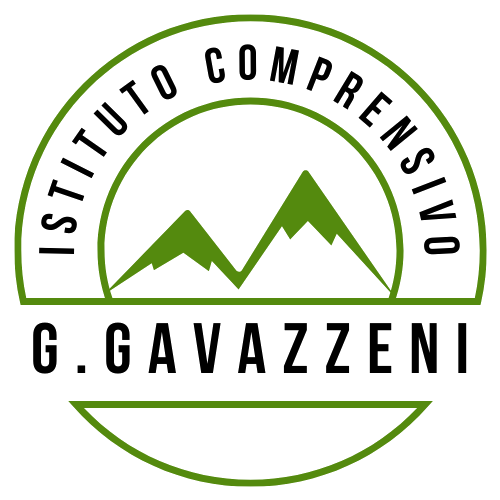 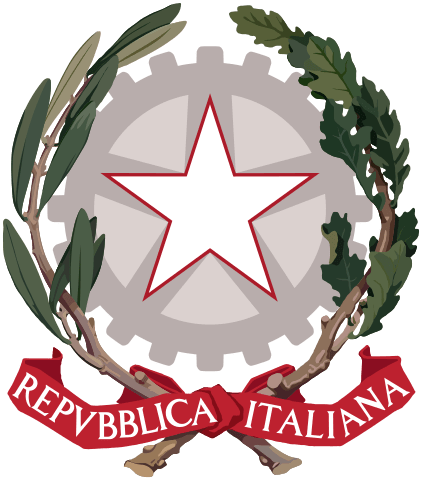 ISTITUTO COMPRENSIVO “G. GAVAZZENI”Via Combattenti e Reduci, 70 – TALAMONA (Sondrio)Tel. 0342/670755 – email: soic814008@istruzione.it soic814008@pec.istruzione.it - www.ictalamona.edu.itCLASSE/I INTERESSATA/ENUMERO DEGLI ALUNNI PARTECIPANTISUL TOTALE DI INGRESSO A MUSEICOSTO SITI ARCHEOLOGICICOSTO GALLERIECOSTO MOSTRE/ECC.COSTO SERVIZIO GUIDECOSTOIncarichiCognome e Nome in stampatelloFirmaDocente responsabile (eventuale)Docente accompagnatoreDocente accompagnatoreDocente accompagnatoreDocente accompagnatoreDocente accompagnatoreDocente riservaI.C. GAVAZZENI di TalamonaRiservata all’ufficio